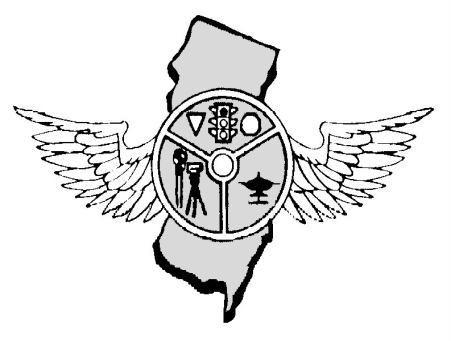 DECEMBER 2017 NEWSLETTER                 			                     OUR 43rd YEARTimothy Franco, President                                                                                Tony  Parenti, Executive Director, Editor            Nick Schock, First Vice-President                                                                     Mark Wilson, Operations SecretaryNJPTOA -  P.0. Box 664, Voorhees, NJ 08043 - 856-220-1433 – njptoa@hotmail.com.   Website – njptoa.orgREGULAR BUSINESS MEETING:   December 6, 2017 – 10:00 AM at Mastoris Diner 144 US Highway 130, Bordentown, NJ.  BREAKFAST SERVED FREE OF CHARGE COMPLIMENTS OF NJPTOA.REGULAR BUSINESS MEETING:   December 6, 2017 – 10:00 AM at Mastoris Diner 144 US Highway 130, Bordentown, NJ.  BREAKFAST SERVED FREE OF CHARGE COMPLIMENTS OF NJPTOA.,.,, 